جامعة المنارةكلية: الصيدلةاسم المقرر: الصيدلانيات - 1رقم الجلسة ( 7)عنوان الجلسةالمعلقات الدوائية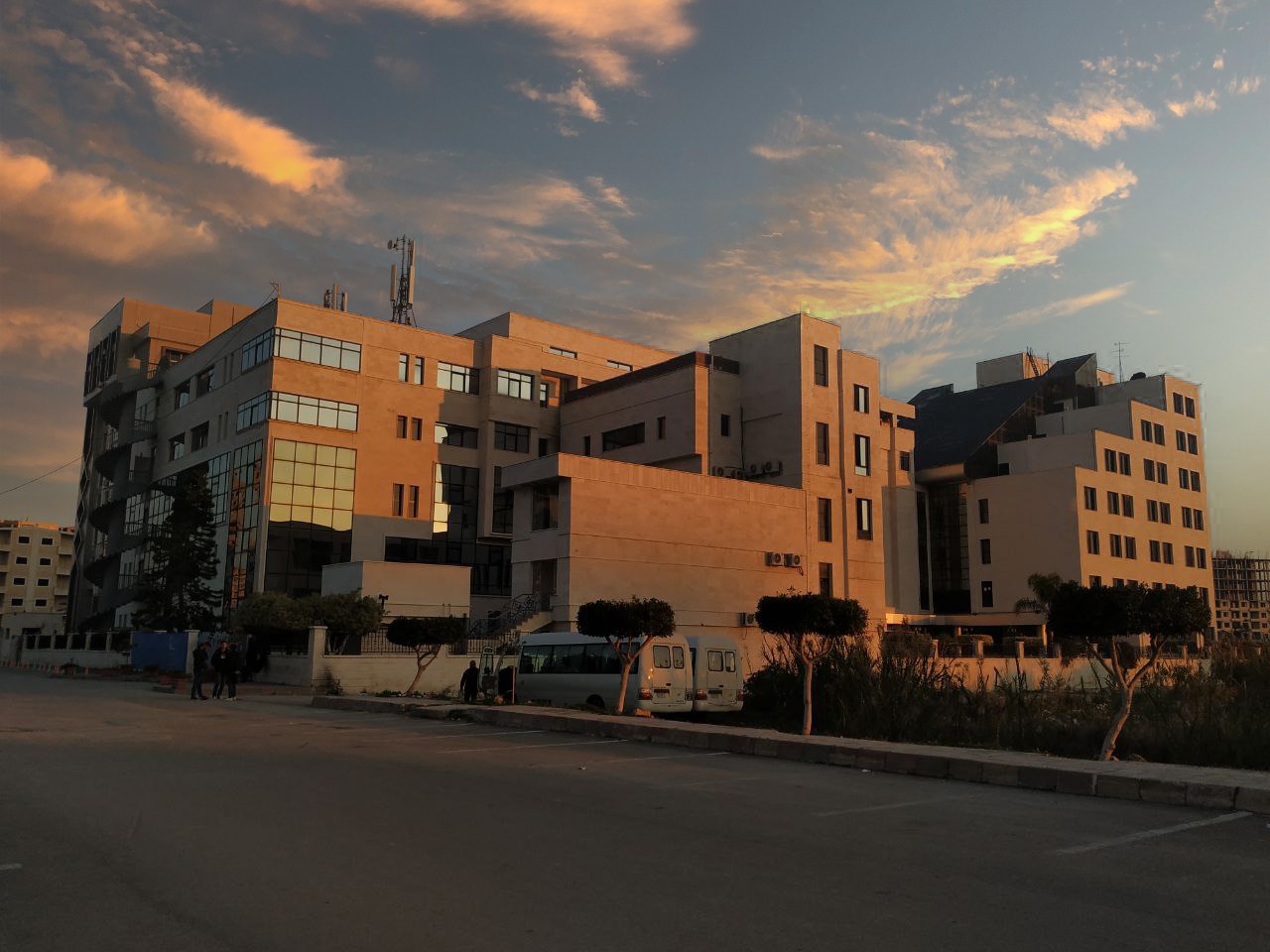 الفصل الدراسي  الثاني                                                                                                                                                 العام الدراسي 2023 - 2022جدول المحتوياتالغاية من الجلسة:التعرف على المعلقات التي هي من الأشكال الصيدلانية السائلة, ودراسة متطلبات اختيار السواغات المناسبة لتحضيرها والحفاظ على ثباتها. مقدمة:تعد المعلقات شكل صيدلاني سائل يحوي طورين صلب  غير منحل وسائل يتبعثر فيه الطور الصلب.تعريف المعلقات:أشكال صيدلانية تكون فيها المادة الفعالة بشكل أجزاء صلبة دقيقة مبعثرة بشكل متجانس في السواغ السائل )الطور المستمر( الذي تكون فيه المادة الفعالة غير منحلة.متطلبات تحضير الشكل الصيدلاني للمعلقات في اختيار السواغات المناسبة:الصيغة العامة للمعلقات: نختار سواغات للمعلق تراعي ثلاث اعتبارات. تحضير المعلقات:القسم العملي الوصفة (1): الوصفة (2):نخلات الكلورامفينيكول           4غ          غليسيرين                          20غ        صمغ عربي                       10غ         شراب بسيط                      50غ          ماء                        حتى 100ملماذا تمثل الوصفة؟ ولماذا؟ما دور كل مادة فيها؟استبدل الغليسيرين بمادة أخرى دون أن تأثر على الوصفةلماذا لا يكون للغليسيرين دور محل مساعد في هذه الوصفة؟اكتب الخطوات الاساسية لتحضير هذه الوصفة.الوصفة (3)ماذا تمثل الوصفة السابقة؟ ولماذا؟ما دور كل مادة فيها؟اكتب طريقة تحضيرهاالبحث عن الكالامين في دستور الأدوية .العنوانرقم الصفحةمقدمة 3تعريف المعلقات 3متطلبات تحضير المعلقات3الصيغة العامة لتحضير المعلقات4طرق تحضير المعلقات5القسم العملي6 - 7المعلقاتالمستحلباتتعريفجمل مبعثرة غير متجانسة مكونة من طورين أحدهما مبعثر في الآخرجمل مبعثرة غير متجانسة مكونة من طورين أحدهما مبعثر في الآخرنوع الطورينالطور الداخلي عبارة عن أجزاء صلبة موزعة ضمن وسط مستمر مائي أو زيتي.الطور الداخلي اما الماء أو الزيت م/ز أو ز/متنعيم الطور الداخلييجب تنعيم الطور الداخلي الى أجزاء ناعمة قبل البدء بالتحضير. لا تحتاج الى التنعيم .صفات الطور الداخلي لا تتغير أبعاد الأجزاء الصلبة المبعثرة أثناء التخزين فهي لا تخضع لحادثة الاندماج.تخضع لحادثة الاندماج للقطيرات المبعثرة في المستحلبات.الصيغة العامة للمعلقاتالصيغة العامة للمعلقاتالمادة الفعالةهي تمثل الطور الداخلي المبعثرالطور الخارجي (المستمر)مائي في حالة المعلقات الفموية , زيتي في حالة المعلقات الحقنية أو خارجية التطبيق.عوامل معلقةهي عبارة عن مواد تزيد لزوجة الطور المستمر وبالتالي إبطاء ترسب المعلق مثل:الغرويدات المائية: (مواد ذات جزيئات ضخمة) التي تزيد من لزوجة الماء:الصمغ العربي – الكثيراء – مشتقات السللوز – البنتونايت ...العوامل المبللةتساعد على - الهواء من  ازاحة على سطح الأجزاء المبعثرة مما يسهل فصل الأجزاء الصلبة عن بعضها و- احاطتها بطبقة رقيقة من الطور المستمر وبالتالي تبعثر جيد ومتجانس في المعلق النهائي مثل:الغليسيرين – الكحول الايتيلي – خافضات توتر السطحي مثل توين 80 في خالة الطور المستمر المائي والسبان 80 في حال الطور المستمر الزيتي.تسنخدم بتراكيزها الدنيا , لأتها قد تحدث رغوة, أو طعم ورائحة غير مرغوبين للمعلق.عوامل مندفةهي مواد تساعد على تجميع الأجزاء بشكل تجمعات شبكية يتخللها طور مستمر وعندما تترسب هذه التجمعات يتشكل راسب هش مسامي بحجم كبير وسهل البعثرة. مثال: الكهارل: مثل ليمونات الصوديوم التي تكسب سطح الأجزاء المبعثرة شحنات كهربائية (تصبح قوى التجاذب أكبر بقليل من قوى التنافر)العوامل الفعالة سطحياً: (تنقص من القدرة السطحية الجرة أو المتشردة) الغرويدات المائية: البنتونايت.مواد حافظةحمض البنزوئيك ( صمغ الكثيراء – الصمغ العربي )كلور البنزالكونيوم ( ميتيل السللوز – هيدروكسي ايتيل سللوز).ملون – مطعم – محلي للمعلقات الفموية.ملون – مطعم – محلي للمعلقات الفموية.تحضير المعلقاتتحضير المعلقاتتحضير المعلقات ذات الأجزاء المبعثرة (الكلاسيكية)تحضير المعلقات ذات الأجزاء المتجمعةبعد تنعيم المادة المراد تعليقها تبلل جيداً لنحصل على كتلة متجانسة بعد تنعيم المادة المراد تعليقها تبلل جيداً لنحصل على كتلة متجانسةيضاف العامل المجمع كالكهارل لإحداث الدرجة المرغوبة من التجمع يضاف العامل المعلق المبعثر يضاف العامل المعلق المبعثرنكمل الى الحجم المطلوب بإضافة السواغ المستعمل مع التحريكنكمل الى الحجم المطلوب بإضافة السواغ المستعمل مع التحريك تضبط قيمة ال PH بالوقاءتضبط قيمة ال PH بالوقاءكالامين7.5 g  Zn O7.5  gغليسيرين15  mlكحول30  mlريزرسينول2  gالماء النقي120  mlكالامين80  gأوكسيد الزنك80  gغليسيرين20  gلعابية البنتونايت250 gمحلول ماءات الكالسيوم1000 ml